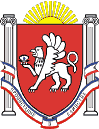 Новоандреевский сельский советСимферопольского района Республики Крым27 сессия  1 созываРЕШЕНИЕс. Новоандреевка 		        №  05/16		              от 29.02.2016 г.	Рассмотрев протест прокурора Симферопольского района от 02.02.2016г.  № 15-2016г. на решение  Новоандреевского сельского совета от 30.10.2015г. № 127/15 «Об организации ярмарки выходного дня», в соответствии с Федеральным законом от 06.10.2003г. № 131-ФЗ «Об общих принципах организации местного самоуправления в Российской Федерации», Уставом муниципального образования Новоандреевское сельское поселение Симферопольского района Республики Крым 		Новоандреевский сельский совет РЕШИЛ:1. Протест прокуратуры Симферопольского района от 02.02.2016 г. № 15-2016 удовлетворить.2. Отменить решение 23 сессии 1 созыва Новоандреевского сельского совета от 30.10.2015г. № 127/15 «Об организации ярмарки выходного дня»3. Обнародовать настоящее решение путем вывешивания  его на    информационном стенде администрации Новоандреевского сельского поселения (первый этаж здания администрации Новоандреевского сельского поселения, расположенного по адресу: Симферопольский р-н., с. Новоандреевка, ул. Победы 36), а также разместить его на официальном сайте Новоандреевского сельского поселения (http://novoandreevka.ru/).4. Решение вступает в силу с момента его обнародования.ПредседательНовоандреевского сельского совета – глава администрации Новоандреевского сельского поселения			     В.Ю. Вайсбейн